Лексическая тема «Морские обитатели»Уважаемые родители!Рассмотрите с ребенком картинки с изображением морских обитателей, вспомните их названия.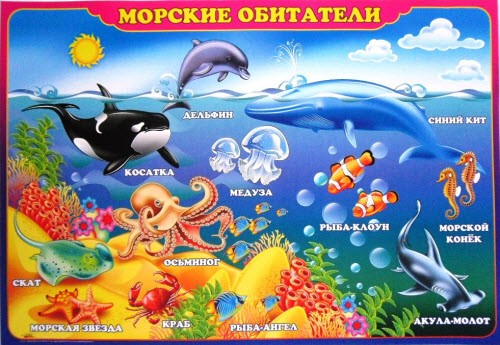 Проведите с ребенком беседу на тему: «Морские обитатели и рыбы»Попросите ребёнка перечислить каких морских рыб он знает:Морские рыбы: акула, коралловые рыбки, камбала, скат.Попросите ребёнка перечислить каких морских обитателей он знает:Морские обитатели: кит, дельфин, морской конек, кальмар, осьминог, краб, медуза, морская звезда.Расскажите, что:- у рыб есть: голова, туловище, плавники, хвост;- тело рыб покрыто чешуей;-морские рыбы живут в соленой морской воде, а речные - в пресной.Поиграйте с ребенком в игры «Чей? Чья? Чьё? Чьи?»У акулы голова - ... акулья.
У рыбы глаза - ... У черепахи панцирь - ...
У кита хвост -... У дельфина глаза - ... «Вкуснятина»Что можно приготовить из рыбы и морепродуктов?﻿*котлеты*салаты*супы*заливное и т.д.«Морской лабиринт»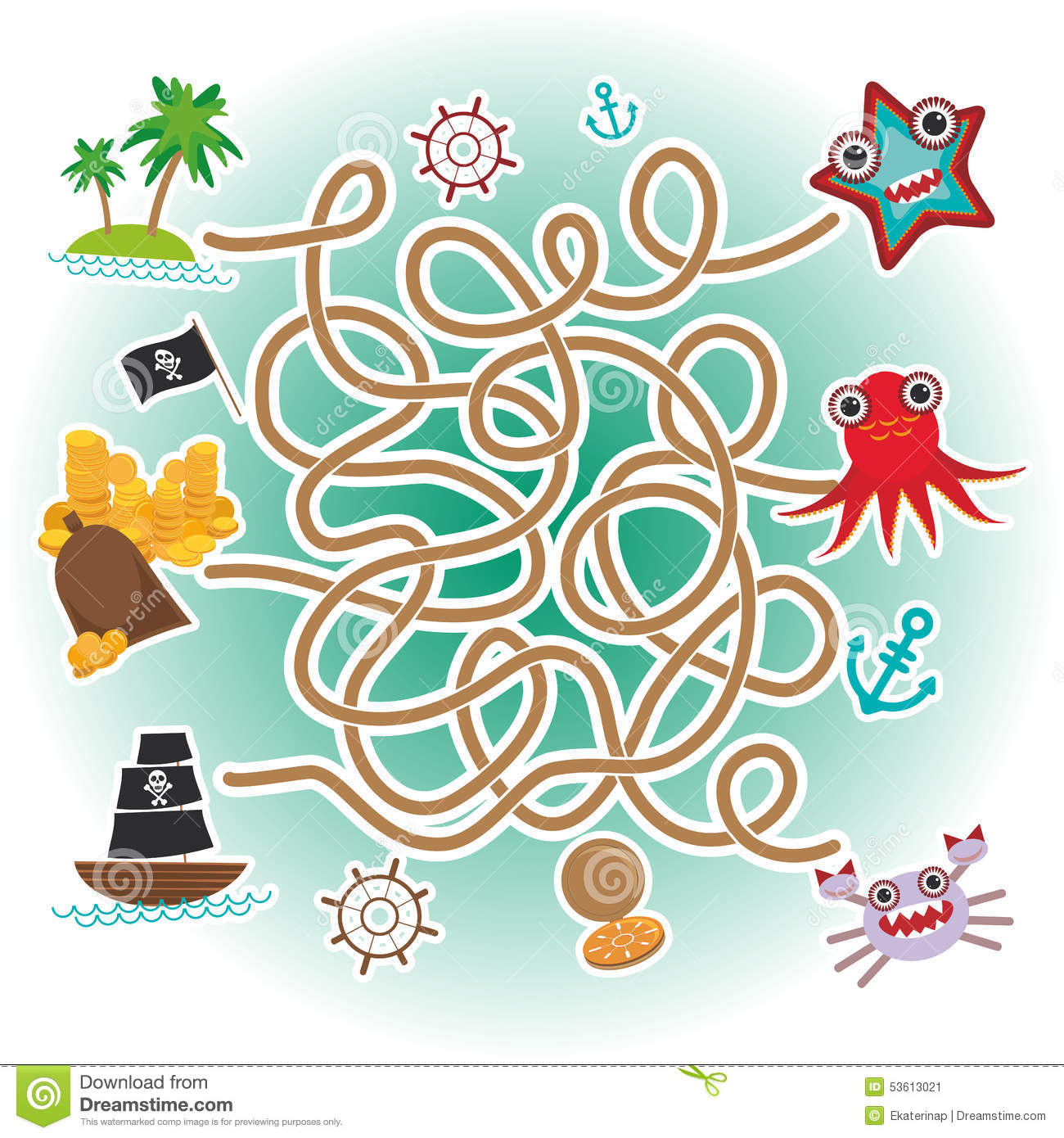 «Какое слово не подходит?»Взрослый   предлагает ребенку   внимательно прослушать ряд слов, назвать лишнее слово в ряду и объяснить свой выбор.Кит, китовый, кот, китёнок.Дельфин, дельфиний, дельфинарий, планетарий.Рыба, рыбак, рыбий, рубить, рыбное.Море, морской, моряк, марка, приморский.Игра «Составь слово из слогов».Взрослый сообщает ребенку, что слова «размыло морской водой» и остались только слоги.  Ребенок прослушивают ряд слогов и составляют из них слова.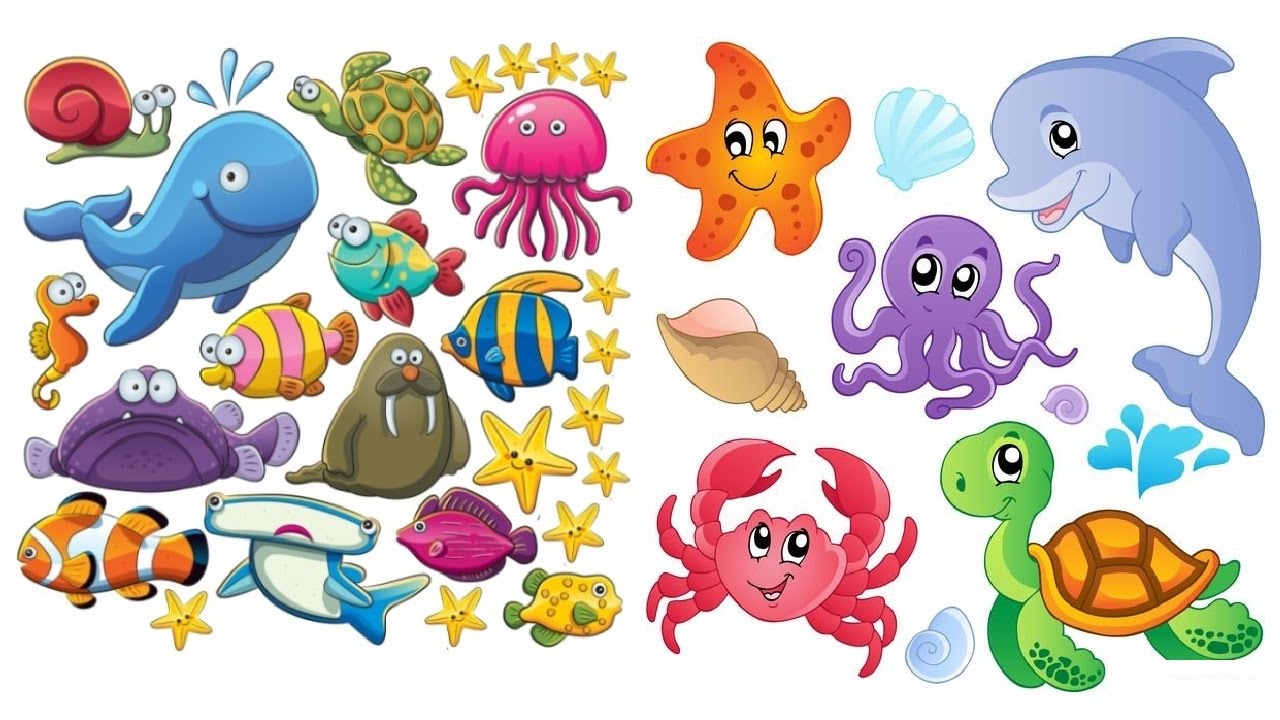 Например:ДУ-ЗА-МЕ — медузаКУ-А-ЛА — акулаБА-РЫ — рыбаФИН-ДЕЛЬ — дельфинПА-ЧЕ-РЕ-ХА — черепахаИрга «Подбери действие»Рыбка к камню..........................(отплыла или подплыла). Рыбка от берега………………...(переплыла или отплыла). Рыбка всю реку………………...(вплыла или переплыла).Реши кроссворд «Морские обитатели»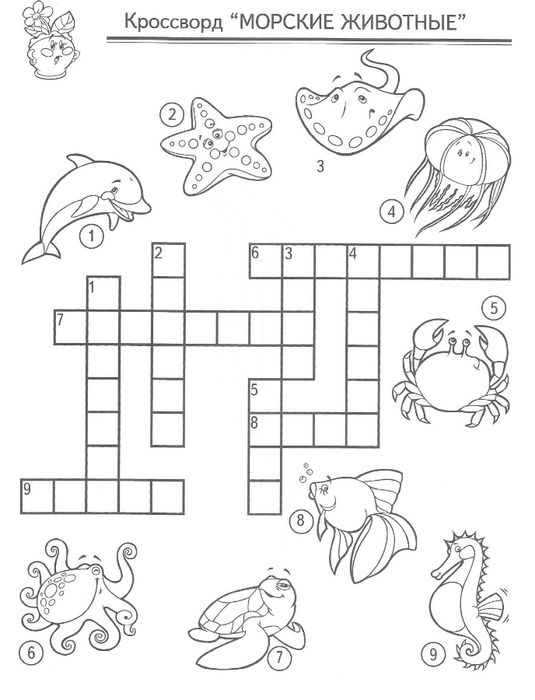 Игра «Посчитай морских обитателей»Пример:Одна рыбка, две рыбки, три рыбки, четыре рыбки, пять рыбок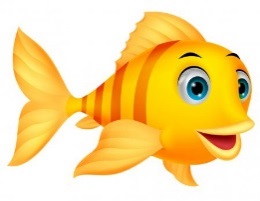 Распечатай страничку.Выполни рисунок по точкам.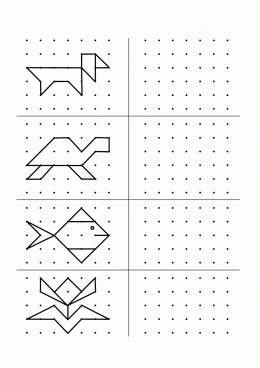 Акула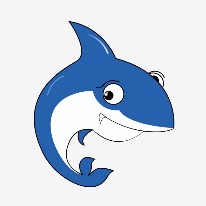 Кит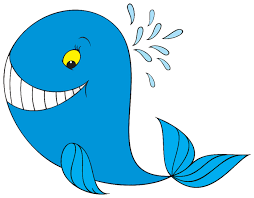 Медуза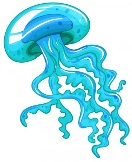 Дельфин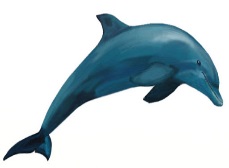 Краб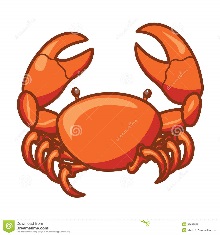 